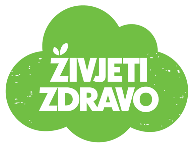 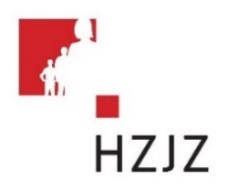 Tjedni jelovnik za prehranu učenika u osnovnim školama od 22.1. – 26.1.2024.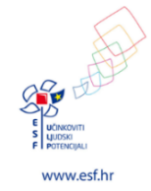 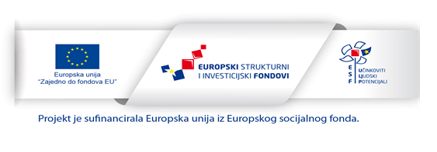 DanMliječni obrokRučakUžinaEnergetska vrijednost (kcal)PONEDJELJAKKukuruzna pločica, jogurtBistra juha, tjestenina carbonare, zelena salata BananaUTORAKMliječni namaz, čajKrem juha, pileći odrezak s đuveč rižom Jabuka, keksiSRIJEDASendvič, čajPovrtna juha, okruglice u umaku s pire krumpirom, zelena salataNaranča, keksiČETVRTAKCroissant, mlijekoJunetina s graškom i krumpiromPudingPETAKMini burek od jabuke, čajRižoto na plodovima mora, zelena salataVoćni jogurt 